T.CACIPAYAM KAYMAKAMLIĞIAKALAN DUDU GÖKSAL-ALİM ÖZGÜN ORTAOKULU MÜDÜRLÜĞÜ2019-2023 STRATEJİK PLANDURUM ANALİZİ RAPORUACIPAYAM-2023-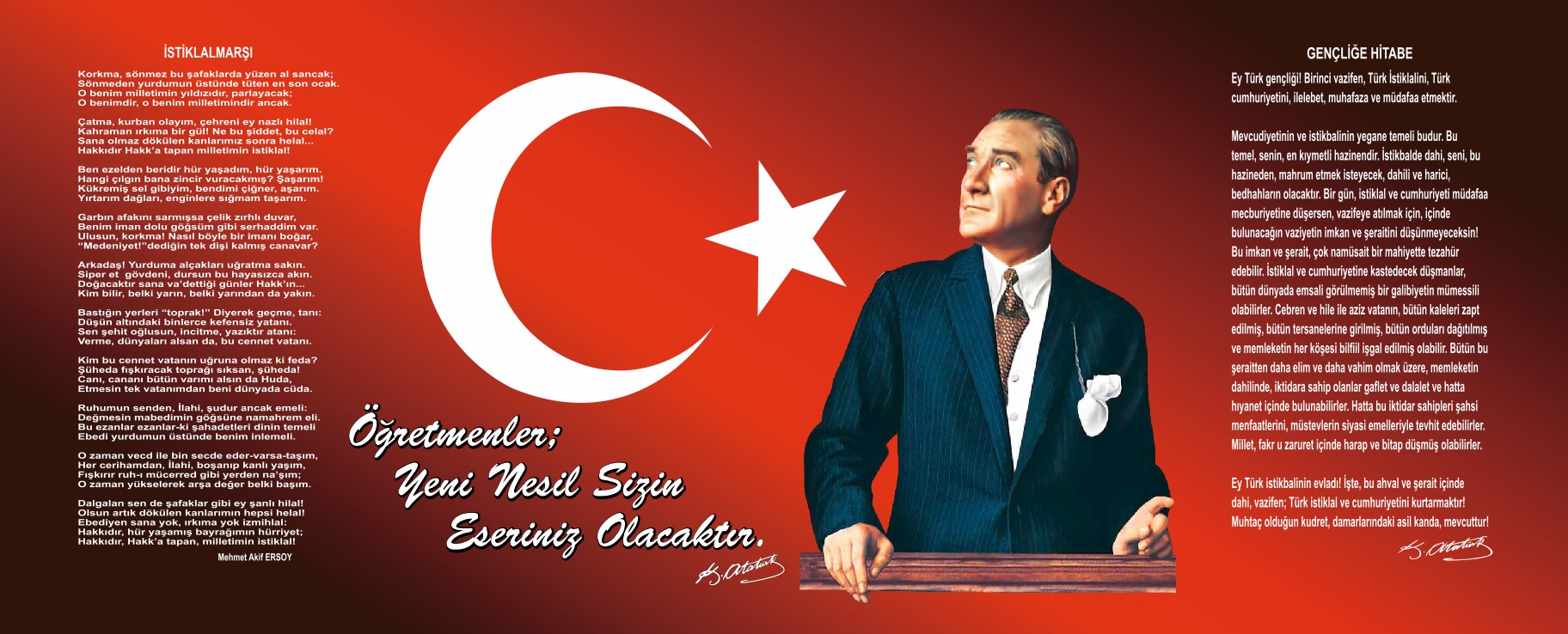 SUNUŞ: Eğitim doğumdan ölüme kadar kesintisiz süren bir süreçtir. Günümüzde her alanda yaşanan hızlı gelişmelere paralel olarak eğitimin amaçlarında, yöntemlerinde ve işlevlerinde de değişimin olması vazgeçilmez, ertelenmez ve kaçınılmaz bir zorunluluk haline gelmiştir. Eğitimin her safhasında sürekli gelişime açık, nitelikli insan yetiştirme hedefine ulaşılabilmesi; belli bir planlamayı gerektirmektedir.   Okullar da bu sürecin temel uygulama alanlarıdır. Eğitim Öğretim kurumları olan okulların ana görevi Türk Eğitim Sisteminin temel amaçlarına göre eğitim ve öğretim yapmaktır. Ülke geleceğinden sorumlu olan eğitim kurumları; çağdaş medeniyetin ortağı nesiller yetiştirmek, yaşanılabilir bir çevre oluşmasına katkı sağlamak, okul paydaşlarını demokratik bir şekilde kararlara katmak, Türk Eğitim Sisteminin Temel amaçlarını gerçekleştirmeye katkı sağlayacak sosyal faaliyetleri planlı bir şekilde yürütmek, verimliliği katkı sağlayacak her türlü etkinliğe açık olmak, bireylerin kendisini gerçekleştirme ve geliştirme yönündeki çalışmalarının önündeki engelleri kaldırmak gerekmektedir.	Okullarda bu anlamda yapılacak olan  Gelişmenin sürekli olması çok önemlidir.  Okullarımızda yapılan öz değerlendirme çalışmaları, iyileştirmeye açık alanların tespitinde ve gelişmenin sürekliliğinde çok önemlidir. Bu anlamda kaliteli bir eğitim için, okul paydaşlarının geri dönütlerini göz önünde bulundurmak her zaman ilkemiz olacaktır.    	Akalan Dudu Göksal-Alim Özgün Ortaokulu Stratejik Planı doğrultusunda 2019 – 2023 yılları arasındaki hedeflerimizi belirleyerek 2023 Eğitim Vizyonu çalışmalarımıza devam edeceğiz. Bu bağlamda belirtilen amaç ve hedeflere ulaşmamızın, okulumuzun gelişme ve kurumsallaşma süreçlerine önemli katkılar sağlayacağına inanmaktayız.	Akalan Dudu Göksal-Alim Özgün Ortaokulu stratejik planlama çalışmasına önce durum tespiti yapılarak başlanmıştır. Tüm personelin katılımıyla uzun süren bir çalışma sonucu ilk şeklini almış, varılan genel sonuçların sadeleştirilmesi ise Okul yönetimi ile öğretmenlerden oluşan kurul tarafından yapılmıştır. Daha sonra SWOT sonuçlarına göre stratejik planlama aşamasına geçilmiştir. Bu süreçte okulun amaçları, hedefleri, hedeflere ulaşmak için gerekli stratejiler, eylem planı ve sonuçta çalışmalarımızın göstergeleri ortaya konulmuştur. Denilebilir ki SWOT analizi bir kilometre taşıdır, okulumuzun bugünkü resmidir ve stratejik planlama ise bugünden yarına nasıl hazırlanmamız gerektiğine dair kalıcı bir belgedir. Stratejik Planda belirlenen hedeflerimizi ne ölçüde gerçekleştirdiğimiz, plan dönemi içindeki her yılsonunda gözden geçirilecek ve gereken revizyonlar yapılacaktır.	Akalan Dudu Göksal-Alim Özgün Ortaokulu 2019-2023 Stratejik Planının belirtilen amaç ve hedeflere ulaşmamızın Okulumuzun gelişme ve kurumsallaşma süreçlerine önemli katkılar sağlayacağına inanmaktayız. 	Planın hazırlanmasında emeği geçen Strateji Yönetim Ekibi’ne, tüm kurum ve kuruluşlara, öğretmen, öğrenci ve velilerimize teşekkür ederim.																	  Ömer ÖNCÜL												   Okul MüdürüİçindekilerSunuş…………………………………………………………………………………………..………………………2İçindekiler………………………………………………………………………………………………………….4BÖLÜM I: GİRİŞ ve PLAN HAZIRLIK SÜRECİ………………………………..……….………………………..5BÖLÜM II: DURUM ANALİZİ……………………………………………………………………………………….6Okulun Kısa Tanıtımı *………………………………………………………………………………………………..6Okulun Mevcut Durumu: Temel İstatistikler…………………………………………………………………….6PAYDAŞ ANALİZİ…………………………………………………………………………………………………….10GZFT (Güçlü, Zayıf, Fırsat, Tehdit) Analizi *…………………………………………………………………….14Gelişim ve Sorun Alanları………………………………………………………………………………………….16BÖLÜM III: MİSYON, VİZYON VE TEMEL DEĞERLER………………………………………………………18MİSYONUMUZ *………………………………………………………………………………………………………18VİZYONUMUZ *………………………………………………………………………………………………………18TEMEL DEĞERLERİMİZ *……………………………………………………………………………………………19BÖLÜM IV: AMAÇ, HEDEF VE EYLEMLER…………………………………………………………………….19TEMA I: EĞİTİM VE ÖĞRETİME ERİŞİM……………………………………………………………………………20TEMA II: EĞİTİM VE ÖĞRETİMDE KALİTENİN ARTIRILMASI………………………………………………….21TEMA III: KURUMSAL KAPASİTE…………………………………………………………………………………...25V. BÖLÜM: MALİYETLENDİRME…………………………………………………………………………………28VI. BÖLÜM: İZLEME VE DEĞERLENDİRME……………………………………………………………………28BÖLÜM I: GİRİŞ ve PLAN HAZIRLIK SÜRECİ2019-2023 dönemi stratejik plan hazırlanması süreci Üst Kurul ve Stratejik Plan Ekibinin oluşturulması ile başlamıştır. Ekip tarafından oluşturulan çalışma takvimi kapsamında ilk aşamada durum analizi çalışmaları yapılmış ve durum analizi aşamasında paydaşlarımızın plan sürecine aktif katılımını sağlamak üzere paydaş anketi, toplantı ve görüşmeler yapılmıştır. Durum analizinin ardından geleceğe yönelim bölümüne geçilerek okulumuzun amaç, hedef, gösterge ve eylemleri belirlenmiştir. Çalışmaları yürüten ekip ve kurul bilgileri altta verilmiştir.STRATEJİK PLAN ÜST KURULUBÖLÜM II: DURUM ANALİZİDurum analizi bölümünde okulumuzun mevcut durumu ortaya konularak neredeyiz sorusuna yanıt bulunmaya çalışılmıştır. Bu kapsamda okulumuzun kısa tanıtımı, okul künyesi ve temel istatistikleri, paydaş analizi ve görüşleri ile okulumuzun Güçlü Zayıf Fırsat ve Tehditlerinin (GZFT) ele alındığı analize yer verilmiştir.Okulun Kısa Tanıtımı *Okulumuza ilk binanın 1937-38 li yıllarda yapıldığı sanılıyor. Okulumuzun ilk adı Kazım Karabekir İlkokulu olarak 1964 yılına kadar eğitim -öğretimine devam etmiştir. Okulun adı Cengiz Topel İlkokulu ve daha sonra Fatih İlkokulu olarak değiştirilmiştir. 1967 yılında Fatih ilkokulunun yetersiz kalması nedeniyle Yukarı Mahalleye iki katlı Cumhuriyet İlkokulu yapılmıştır.(bu bina kullanılmamaktadır.) 1987 yılında devlet vatandaş işbirliği ile önce tek katlı sonradan bir kat ilavesi ile iki katlı Ortaokul binası yapılmıştır. 1991 yılında ortaokul ile ilkokul birleştirilerek Akalan Fatih İlköğretim Okulu adını almıştır. Akalan beldesi Aşağı mahalledeki eski İlkokul binası yıkılarak yerine Zemin+3 katlı yeni bina;  iki katı Akalan Eğitimi Destekleme Derneğinin katkılarıyla, kalan kısmı ise İl Özel İdaresi tarafından tamamlanarak 2009-2010 Eğitim –Öğretim yılından itibaren kullanılmaya başlanmıştır. 2012-2013 Eğitim-Öğretim yılından itibaren Okulumuz Akalan Fatih  Ortaokulu olarak devam etmiş ve 2019 yılında Akalan Dudu Göksal-Alim Özgün Ortaokulu adını almıştır.Okulumuz Akalan Dudu Göksal-Alim Özgün Ortaokulu halen 2 katlı eski (ortaokul) binada eğitim öğretime devam etmektedir. 8 derslik ve 2 idare odası ile 1 öğretmenler odası ve 1 adet Bilişim Teknolojileri sınıfından oluşmaktadır.Okulun Mevcut Durumu: Temel İstatistiklerOkul KünyesiOkulumuzun temel girdilerine ilişkin bilgiler altta yer alan okul künyesine ilişkin tabloda yer almaktadır.Temel Bilgiler Tablosu- Okul Künyesi Çalışan BilgileriOkulumuzun çalışanlarına ilişkin bilgiler altta yer alan tabloda belirtilmiştir.Çalışan Bilgileri Tablosu*Okulumuz Bina ve Alanları	Okulumuzun binası ile açık ve kapalı alanlarına ilişkin temel bilgiler altta yer almaktadır.Okul Yerleşkesine İlişkin Bilgiler Sınıf ve Öğrenci Bilgileri	Okulumuzda yer alan sınıfların öğrenci sayıları alttaki tabloda verilmiştir.Donanım ve Teknolojik KaynaklarımızTeknolojik kaynaklar başta olmak üzere okulumuzda bulunan çalışır durumdaki donanım malzemesine ilişkin bilgiye alttaki tabloda yer verilmiştir.Teknolojik Kaynaklar TablosuGelir ve Gider BilgisiOkulumuzun genel bütçe ödenekleri, okul aile birliği gelirleri ve diğer katkılarda dâhil olmak üzere gelir ve giderlerine ilişkin son iki yıl gerçekleşme bilgileri alttaki tabloda verilmiştir.PAYDAŞ ANALİZİKurumumuzun temel paydaşları öğrenci, veli ve öğretmen olmakla birlikte eğitimin dışsal etkisi nedeniyle okul çevresinde etkileşim içinde olunan geniş bir paydaş kitlesi bulunmaktadır. Paydaşlarımızın görüşleri anket, toplantı, dilek ve istek kutuları, elektronik ortamda iletilen önerilerde dâhil olmak üzere çeşitli yöntemlerle sürekli olarak alınmaktadır.Paydaş anketlerine ilişkin ortaya çıkan temel sonuçlara altta yer verilmiştir * :                  Öğrenci Anketi Sonuçları:   Dijital ortamda web sayfamız aracılığıyla uygulanan ankete 79 öğrenci katılmıştır.Öğretmen Anketi Sonuçları:                   %(Yüzdeleri)Dijital ortamda web sayfamız aracılığıyla uygulanan ankete 14 öğretmen katılmıştır.Veli Anketi Sonuçları:            %(Yüzdeleri)Dijital ortamda web sayfamız aracılığıyla uygulanan ankete 55 veli katılmıştır.GZFT (Güçlü, Zayıf, Fırsat, Tehdit) Analizi *Okulumuzun temel istatistiklerinde verilen okul künyesi, çalışan bilgileri, bina bilgileri, teknolojik kaynak bilgileri ve gelir gider bilgileri ile paydaş anketleri sonucunda ortaya çıkan sorun ve gelişime açık alanlar iç ve dış faktör olarak değerlendirilerek GZFT tablosunda belirtilmiştir. Dolayısıyla olguyu belirten istatistikler ile algıyı ölçen anketlerden çıkan sonuçlar tek bir analizde birleştirilmiştir.Kurumun güçlü ve zayıf yönleri donanım, malzeme, çalışan, iş yapma becerisi, kurumsal iletişim gibi çok çeşitli alanlarda kendisinden kaynaklı olan güçlülükleri ve zayıflıkları ifade etmektedir ve ayrımda temel olarak okul müdürü/müdürlüğü kapsamından bakılarak iç faktör ve dış faktör ayrımı yapılmıştır. İçsel Faktörler *Güçlü YönlerZayıf YönlerDışsal Faktörler *FırsatlarTehditler Gelişim ve Sorun AlanlarıGelişim ve sorun alanları analizi ile GZFT analizi sonucunda ortaya çıkan sonuçların planın geleceğe yönelim bölümü ile ilişkilendirilmesi ve buradan hareketle hedef, gösterge ve eylemlerin belirlenmesi sağlanmaktadır. Gelişim ve sorun alanları ayrımında eğitim ve öğretim faaliyetlerine ilişkin üç temel tema olan Eğitime Erişim, Eğitimde Kalite ve kurumsal Kapasite kullanılmıştır. Eğitime erişim, öğrencinin eğitim faaliyetine erişmesi ve tamamlamasına ilişkin süreçleri; Eğitimde kalite, öğrencinin akademik başarısı, sosyal ve bilişsel gelişimi ve istihdamı da dâhil olmak üzere eğitim ve öğretim sürecinin hayata hazırlama evresini; Kurumsal kapasite ise kurumsal yapı, kurum kültürü, donanım, bina gibi eğitim ve öğretim sürecine destek mahiyetinde olan kapasiteyi belirtmektedir.Gelişim ve sorun alanlarına ilişkin GZFT analizinden yola çıkılarak saptamalar yapılırken yukarıdaki tabloda yer alan ayrımda belirtilen temel sorun alanlarına dikkat edilmesi gerekmektedir.Gelişim ve Sorun AlanlarımızBÖLÜM III: MİSYON, VİZYON VE TEMEL DEĞERLEROkul Müdürlüğümüzün Misyon, vizyon, temel ilke ve değerlerinin oluşturulması kapsamında öğretmenlerimiz, öğrencilerimiz, velilerimiz, çalışanlarımız ve diğer paydaşlarımızdan alınan görüşler, sonucunda stratejik plan hazırlama ekibi tarafından oluşturulan Misyon, Vizyon, Temel Değerler; Okulumuz üst kurulana sunulmuş ve üst kurul tarafından onaylanmıştır.MİSYONUMUZ *Akalan Ortaokulu olarak: Milli Eğitim Temel Kanunu’nda belirtildiği şekilde Atatürk inkılap ve ilkelerine ve Anayasada ifadesini bulan Atatürk milliyetçiliğine bağlı; Türk Milletinin milli, ahlaki, insani, manevi ve kültürel değerlerini benimseyen, koruyan ve geliştiren; ailesini, vatanını, milletini seven ve daima yüceltmeye çalışan, insan haklarına ve Anayasanın başlangıcındaki temel ilkelere dayanan demokratik, laik ve sosyal bir hukuk Devleti olan Türkiye Cumhuriyetine karşı görev ve sorumluluklarını bilen ve bunları davranış haline getirmiş yurttaşlar olarak yetiştirmek;VİZYONUMUZ *Ailesine, çevresine, ülkesine ve insanlığa yararlı olacak bilimsel, kültürel ve sportif faaliyetler yapmayı temel hedef edinmiş bireyler yetiştirmek.TEMEL DEĞERLERİMİZ *1) İNSAN : Her şeyde insanı temel değer olarak ele alırız. Bütün paydaşlarımızın sağlığı, mutluluğu ve başarısı için gayret gösteririz. Özellikle çocuklarımızı bu doğrultuda yönlendirip, motive ederek hayata hazırlarız. 2) SEVGİ VE SAYGI : Bütün paydaşlarımız için vazgeçilmez iki değerimizdir. Bütün paydaşlarımızı karşılıklı sevgi ve saygıya dayalı bir dünya içinde yaşatarak memnuniyetlerini sağlamak esastır. Bunun için birbirimizi dinlemeye ve anlamaya varsa, sorunları birlikte çözmeye özen gösteririz. 3) KATILIMCILIK VE PAYLAŞIMCILIK : Ekip anlayışımızın ve takım olarak çalışma ruhumuzun göstergesidir. Paydaşlarımızın alınan kararlara ve yapılan etkinliklere katılımı ve bunların sonuçlarının paylaşımı yönetimde yayılmayı , verimde ve başarıda artısı getirmektedir 4) YENİLİKÇİLİK : Öğrencilerimizi üreticiliğe ve yenilikçi olmaya özendirir ve teşvik ederiz. Okulumuzda yürütülen projeler, yapılan yarışmalar bu hedefimize ulaşmada başvurulan araçlardır. 5) BİLİMSELLİK : Kurumumuz için olmazsa olmaz olarak kabul edilen ana değerlerimizdendir. Ulu Önder Atatürk ‘ ün “ Hayatta en hakiki mürşit ilimdir” sözünden hareketle bilimsel ve gerçekçi düşünceyi tüm paydaşlarımıza özellikle, öğrencilerimize benimsetip, davranış haline getirterek, yine Ulu Önderimizin gösterdiği hedef olan ülkemizi çağdaş uygarlık seviyesinin üzerine çıkarma idealini gerçekleştirmek temel ülkümüzdür. Bunun için gerek ders, gerekse ders dışı etkinliklerde bilimsel verileri ve gerçekçi yaklaşımları öne çıkararak öğrencilerimizi bilimsel ve gerçekçi düşünceye alıştırırız. BÖLÜM IV: AMAÇ, HEDEF VE EYLEMLERAçıklama: Amaç, hedef, gösterge ve eylem kurgusu amaç Sayfa 16-17 da yer alan Gelişim Alanlarına göre yapılacaktır.Altta erişim, kalite ve kapasite amaçlarına ilişkin örnek amaç, hedef ve göstergeler verilmiştir.Erişim başlığında eylemlere ilişkin örneğe yer verilmiştir.TEMA I: EĞİTİM VE ÖĞRETİME ERİŞİMEğitim ve öğretime erişim okullaşma ve okul terki, devam ve devamsızlık, okula uyum ve oryantasyon, özel eğitime ihtiyaç duyan bireylerin eğitime erişimi, yabancı öğrencilerin eğitime erişimi ve hayatboyu öğrenme kapsamında yürütülen faaliyetlerin ele alındığı temadır.Stratejik Amaç 1: Kayıt bölgemizde yer alan çocukların okullaşma oranlarını artıran, öğrencilerin uyum ve devamsızlık sorunlarını gideren etkin bir yönetim yapısı kurulacaktır.  *** Stratejik Hedef 1.1.  Kayıt bölgemizde yer alan çocukların okullaşma oranları artırılacak ve öğrencilerin uyum ve devamsızlık sorunları da giderilecektir. *** Performans Göstergeleri Eylemler*TEMA II: EĞİTİM VE ÖĞRETİMDE KALİTENİN ARTIRILMASIEğitim ve öğretimde kalitenin artırılması başlığı esas olarak eğitim ve öğretim faaliyetinin hayata hazırlama işlevinde yapılacak çalışmaları kapsamaktadır. Bu tema altında akademik başarı, sınav kaygıları, sınıfta kalma, ders başarıları ve kazanımları, disiplin sorunları, öğrencilerin bilimsel, sanatsal, kültürel ve sportif faaliyetleri ile istihdam ve meslek edindirmeye yönelik rehberlik ve diğer mesleki faaliyetler yer almaktadır. Stratejik Amaç 2: Öğrencilerimizin gelişmiş dünyaya uyum sağlayacak şekilde donanımlı bireyler olabilmesi için eğitim ve öğretimde kalite artırılacaktır.Stratejik Hedef 2.1.  Öğrenme kazanımlarını takip eden ve velileri de sürece dâhil eden bir yönetim anlayışı ile öğrencilerimizin akademik başarıları ve sosyal faaliyetlere etkin katılımı artırılacaktır.(Akademik başarı altında: ders başarıları, kazanım takibi, üst öğrenime geçiş başarı ve durumları, karşılaştırmalı sınavlar, sınav kaygıları gibi akademik başarıyı takip eden ve ölçen göstergeler,Sosyal faaliyetlere etkin katılım altında: sanatsal, kültürel, bilimsel ve sportif faaliyetlerin sayısı, katılım oranları, bu faaliyetler için ayrılan alanlar, ders dışı etkinliklere katılım takibi vb  ele alınacaktır.)Performans GöstergeleriEylemlerStratejik Hedef 2.2.  Etkin bir rehberlik anlayışıyla, öğrencilerimizi ilgi ve becerileriyle orantılı bir şekilde üst öğrenime veya istihdama hazır hale getiren daha kaliteli bir kurum yapısına geçilecektir. (Üst öğrenime hazır: Mesleki rehberlik faaliyetleri, tercih kılavuzluğu, yetiştirme kursları, sınav kaygısı vb,İstihdama Hazır: Kariyer günleri, staj ve işyeri uygulamaları, ders dışı meslek kursları vb ele alınacaktır.)Performans GöstergeleriEylemlerTEMA III: KURUMSAL KAPASİTEStratejik Amaç 3: Eğitim ve öğretim faaliyetlerinin daha nitelikli olarak verilebilmesi için okulumuzun kurumsal kapasitesi güçlendirilecektir. Stratejik Hedef 3.1.  Yönetim ve öğrenme etkinliklerinin izlenmesi, değerlendirilmesi ve geliştirilmesi amacıyla veriye dayalı yönetim yapısına geçilecektir.(Kurumsal İletişim, Kurumsal Yönetim, Bina ve Yerleşke, Donanım, Temizlik, Hijyen, İş Güvenliği, Okul Güvenliği, Taşıma ve servis vb konuları ele alınacaktır.)Performans GöstergeleriEylemlerStratejik Hedef 3.2. İnsan kaynağının verimli kullanılması ve hakkaniyetli bir şekilde ödüllendirilmesi sağlanacaktır.EylemlerV. BÖLÜM: MALİYETLENDİRME2019-2023 Stratejik Planı Faaliyet/Proje Maliyetlendirme TablosuVI. BÖLÜM: İZLEME VE DEĞERLENDİRMEOkulumuz Stratejik Planı izleme ve değerlendirme çalışmalarında 5 yıllık Stratejik Planın izlenmesi ve 1 yıllık gelişim planın izlenmesi olarak ikili bir ayrıma gidilecektir. Stratejik planın izlenmesinde 6 aylık dönemlerde izleme yapılacak denetim birimleri, il ve ilçe millî eğitim müdürlüğü ve Bakanlık denetim ve kontrollerine hazır halde tutulacaktır.Yıllık planın uygulanmasında yürütme ekipleri ve eylem sorumlularıyla aylık ilerleme toplantıları yapılacaktır. Toplantıda bir önceki ayda yapılanlar ve bir sonraki ayda yapılacaklar görüşülüp karara bağlanacaktır. Üst Kurul BilgileriÜst Kurul BilgileriEkip BilgileriEkip BilgileriAdı SoyadıUnvanıAdı SoyadıUnvanıÖmer  ÖNCÜLMüdürEsra DEVECİÖğretmenRuhi  ARIKANMüdür Yrd.Veli ERKÖğretmenÜmmü KURBAN ALTUNÖğretmenSeyhan BOZKURTÖğretmenUğur TAHTALLIVeli Tuba ÇAKIRLIÖğretmenGönül ÖZTÜRKVeliHatice AFŞARLIÖğretmenCemil APAÖğretmenDeniz GÜRBÜZÖğretmenHande İLHAN GEDİKÖğretmenEsin ERKANÖğretmenNuray AYHANÖğretmenMehmet BAYARÖğretmenCan AKKAYAÖğretmenÜmmü KURBAN ALTUNÖğretmenİli: DENİZLİİli: DENİZLİİli: DENİZLİİli: DENİZLİİlçesi:ACIPAYAMİlçesi:ACIPAYAMİlçesi:ACIPAYAMİlçesi:ACIPAYAMAdres: Akalan Mahallesi İlyaslar Sokak No:5/1 /Acıpayam DENİZLİAkalan Mahallesi İlyaslar Sokak No:5/1 /Acıpayam DENİZLİAkalan Mahallesi İlyaslar Sokak No:5/1 /Acıpayam DENİZLİCoğrafi Konum (link)*Coğrafi Konum (link)*http://tinyurl.com/y4eg5aoohttp://tinyurl.com/y4eg5aooTelefon Numarası: 258 526 11 49258 526 11 49258 526 11 49Faks Numarası:Faks Numarası:--e- Posta Adresi:736019@meb.k12.tr736019@meb.k12.tr736019@meb.k12.trWeb sayfası adresi:Web sayfası adresi:http://akalandgaoortaokulu.meb.k12.trhttp://akalandgaoortaokulu.meb.k12.trKurum Kodu:736019736019736019Öğretim Şekli:Öğretim Şekli:Tam GünTam GünOkulun Hizmete Giriş Tarihi : 1937Okulun Hizmete Giriş Tarihi : 1937Okulun Hizmete Giriş Tarihi : 1937Okulun Hizmete Giriş Tarihi : 1937Toplam Çalışan Sayısı *Toplam Çalışan Sayısı *1919Öğrenci Sayısı:Kız6969Öğretmen SayısıKadın88Öğrenci Sayısı:Erkek7575Öğretmen SayısıErkek55Öğrenci Sayısı:Toplam134134Öğretmen SayısıToplam1313Derslik Başına Düşen Öğrenci SayısıDerslik Başına Düşen Öğrenci SayısıDerslik Başına Düşen Öğrenci Sayısı:17.5Şube Başına Düşen Öğrenci SayısıŞube Başına Düşen Öğrenci SayısıŞube Başına Düşen Öğrenci Sayısı:20Öğretmen Başına Düşen Öğrenci SayısıÖğretmen Başına Düşen Öğrenci SayısıÖğretmen Başına Düşen Öğrenci Sayısı:10Şube Başına 30’dan Fazla Öğrencisi Olan Şube SayısıŞube Başına 30’dan Fazla Öğrencisi Olan Şube SayısıŞube Başına 30’dan Fazla Öğrencisi Olan Şube Sayısı:-Öğrenci Başına Düşen Toplam Gider Miktarı*Öğrenci Başına Düşen Toplam Gider Miktarı*Öğrenci Başına Düşen Toplam Gider Miktarı*191,88Öğretmenlerin Kurumdaki Ortalama Görev SüresiÖğretmenlerin Kurumdaki Ortalama Görev SüresiÖğretmenlerin Kurumdaki Ortalama Görev Süresi4.7Unvan*ErkekKadınToplamOkul Müdürü ve Müdür Yardımcısı2-2Sınıf Öğretmeni---Branş Öğretmeni5813Rehber Öğretmen---İdari Personel---Yardımcı Personel1-1Güvenlik Personeli---Okul Bölümleri *Okul Bölümleri *Özel AlanlarVarYokOkul Kat Sayısı2Çok Amaçlı SalonXDerslik Sayısı9Çok Amaçlı SahaXDerslik Alanları (m2)8x50 m2KütüphaneXKullanılan Derslik Sayısı8Fen LaboratuvarıXŞube Sayısı7Bilgisayar LaboratuvarıXİdari Odaların Alanı (m2)25İş AtölyesiXÖğretmenler Odası (m2)20Beceri AtölyesiXOkul Oturum Alanı (m2)330PansiyonXOkul Bahçesi (Açık Alan)(m2)6081Okul Kapalı Alan (m2)330Sanatsal, bilimsel ve sportif amaçlı toplam alan (m2)200Kantin (m2)50Tuvalet Sayısı6SINIFIKızErkekToplam5-A1113246-A109196-B146206 orta-ağır zihinsel –A şubesi1118 orta-ağır zihinsel –A şubesi117-A710178-A1511268-B141428Akıllı Tahta Sayısı9TV Sayısı2Masaüstü Bilgisayar Sayısı4Yazıcı Sayısı4Taşınabilir Bilgisayar Sayısı0Fotokopi Makinası Sayısı3Projeksiyon Sayısı3İnternet Bağlantı Hızı40Mbps/1MbpsYıllarGelir MiktarıGider Miktarı201617.46017.460201722.40022.400201826.48026.480201921.29421.294202025.60025.600202126.20026.200202236.30036.300SoruKesinlikle KatılıyorumKatılıyorumKararsızımKısmen katılıyorumKatılmıyorumTeneffüslerde ihtiyaçlarımı giderebiliyorum30 (%38)16 (%20,3)12 (%15,2)8 (%10,1)13 (%16,5)Okulun içi ve dışı temizdir20 (%25,3)20 (%25,3)13 (%16,5)11 (%13,9)15 (%19)Okulun binası ve diğer fiziki mekânlar yeterlidir19 (%24,1)15 (%19)16 (%20,3)9 (%11,4)20 (%25,3)Okul kantininde satılan malzemeler sağlıklı ve güvenlidir12 (%15,2)9 (%11,4)20 (%25,3)9 (%11,4)29 (%36,7)Okulumuzda yeterli miktarda sanatsal ve kültürel faaliyetler düzenlenmektedir29 (%36,7)23 (%29,1)14 (%17,7)12 (%15,2)5 (%6,3)SoruKesinlikle KatılıyorumKatılıyorumKararsızımKısmen katılıyorumKatılmıyorumOkulumuzda alınan kararlar, çalışanların katılımıyla alınır.3 (%21,4)7 (%50)1 (%7,1)1 (%7,1)2 (%14,3)Kurumdaki tüm duyurular çalışanlara zamanında iletilir.3 (%21,4)7 (%50)2 (%14,3)2 (%14,3)0 (%0)Her türlü ödüllendirmede adil olma, tarafsızlık ve objektiflik esastır6 (%42,9)6 (%42,9)0 (%0)2 (%14,3)0 (%0)Kendimi, okulun değerli bir üyesi olarak görürüm3 (%21,4)6 (%42,9)2 (%14,3)0 (%0)3 (%21,4)Çalıştığım okul bana kendimi geliştirme imkânı tanımaktadır.3 (%21,4)8 (%57,1)2 (%14,3)0 (%0)1 (%7,1)Okul, teknik araç ve gereç yönünden yeterli donanıma sahiptir.2 (%14,3)4 (%28,6)2 (%14,3)4 (%28,6)2 (%14,3)Okulda çalışanlara yönelik sosyal ve kültürel faaliyetler düzenlenir.2 (%14,3)6 (%42,9)1 (%7,1)3 (%21,4)2 (%14,3)Okulda öğretmenler arasında ayrım yapılmamaktadır3 (%21,4)7 (%50)1 (%7,1)1 (%7,1)2 (%14,3)Okulumuzda yerelde ve toplum üzerinde olumlu etki bırakacak çalışmalar yapmaktadır4 (%28,6)8 (%57,1)2 (%14,3)0 (%0)0 (%0)Yöneticilerimiz, yaratıcı ve yenilikçi düşüncelerin üretilmesini teşvik etmektedir5 (%35,7)6 (%42,9)1 (%7,1)1 (%7,1)1 (%7,1)Yöneticiler, okulun vizyonunu, stratejilerini, iyileştirmeye açık alanlarını vs. çalışanlarla paylaşır.4 (%28,6)8 (%57,1)1 (%7,1)0 (%0)1 (%7,1)Okulumuzda sadece öğretmenlerin kullanımına tahsis edilmiş yerler yeterlidir.4 (%28,6)2 (%14,3)4 (%28,6)1 (%7,1)3 (%21,4)Alanıma ilişkin yenilik ve gelişmeleri takip eder ve kendimi güncellerim5 (%35,7)8 (%57,1)0 (%0)1 (%7,1)0 (%0)Soru(55 kişi)Kesinlikle KatılıyorumKatılıyorumKararsızımKısmen katılıyorumKatılmıyorumİhtiyaç duyduğumda okul çalışanlarıyla rahatlıkla görüşebiliyorum16  (%29,1)30 (%54,5)6 (%54,5)2 (%10,9)1 (%3,6)Bizi ilgilendiren okul duyurularını zamanında öğreniyorum23  (%41,8)28 (%50,9)0 (%0)3 (%5,5)1 (%1,8)Öğrencimle ilgili konularda okulda rehberlik hizmeti alabiliyorum9 (%16,4)21 (%38,2)14 (%25,5)5 (%9,1)6 (%10,9)Okula ilettiğim istek ve şikâyetlerim dikkate alınıyor15 (%27,3)24 (%43,6)8 (%14,5)3 (%5,5)5 (%9,1)Öğretmenler yeniliğe açık olarak derslerin işlenişinde çeşitli yöntemler kullanmaktadır20 (%36,4)20 (%36,4)10 (%18,2)3 (%5,5)2 (%3,6)Okulda yabancı kişilere karşı güvenlik önlemleri alınmaktadır17 (%30,9)15 (%27,3)7 (%12,7)3 (%5,5)13 (%23,6)Okulda bizleri ilgilendiren kararlarda görüşlerimiz dikkate alınır.16 (%29,1)24 (%43,6)8 (%14,5)3 (%5,5)4 (%7,3)E-Okul Veli Bilgilendirme Sistemi ile okulun internet sayfasını düzenli olarak takip ediyorum.14 (%25,5)10 (%18,2)10 (%18,2)13 (%23,6)9 (%16,4)Çocuğumun okulunu sevdiğini ve öğretmenleriyle iyi anlaştığını düşünüyorum22 (%40)19 (%34,5)12 (%21,8)0   (%0)2   (%3,6)Okul, teknik araç ve gereç yönünden yeterli donanıma sahiptir15 (%27,3)14 (%25,5)10 (%18,2)9 (%16,4)7 (%12,7)Okul her zaman temiz ve bakımlıdır12 (%21,8)16 (%29,1)6 (%29,1)15 (%27,3)6 (%10,9)Okulun binası ve diğer fiziki mekânlar yeterlidir12 (%21,8)13(%23,6)15 (%27,3)5 (%9,1)11 (%20)Okulumuzda yeterli miktarda sanatsal ve kültürel faaliyetler düzenlenmektedir17 (%30,9)18(%32,7)15 (%27,3)4 (%7,3)1 (%1,8)ÖğrencilerÖğrencilerimize dönük kulüp olanaklarının olmasıDYK Kurslarının açılması.Öğrencileri motive edici sosyal etkinliklerin yapılması.ÇalışanlarDeneyimli, dinamik bir öğretmen ve idareci kadrosunun bulunmasıÖğretmen kadrosunun tam olması; boş ders geçmemesi Kadromuzun genç ve tecrübeli olmasıVelilerOkul çalışanlarıyla rahatça görüşebilmektedir. Velilerin okula karşı ilgisi ve iyi ilişkiler içinde olunması Bina ve Yerleşke24 saat kamera kontrol sisteminin olmasıOkulun bakımının düzenli olarak yapılmasıŞehir merkezinden uzak ve gürültüsüz ortamdadır.Okul bina ve bahçemizin yerleşim yerinin uygun yerinde olması DonanımAkıllı tahta sayımızın yeterli olmasıBütçeHayırsever velilerimizin ve yerel yönetimlerin yardımı Yönetim SüreçleriTakım/aile ruhu içinde çalışmaOkulda olumlu bir kurum kültürünün varlığıDeneyimli, dinamik bir öğretmen ve idareci kadrosunun bulunmasıOkulun temel ihtiyaçlarının giderilebilmesiOkulun velilere güven vermesiDemokratik, şeffaf ve eleştiriye açık okul ortamının olmasıİletişim SüreçleriÖğrencilerde eğitimi engelleyici şiddet yönelimlerinin minimum düzeyde olmasıOkul duyuruları zamanında öğrenilmektedir.ÖğrencilerNakil gelen öğrencilerin sınıfa uyum sorunuTaşımalı öğrencilerin olmasıAkademik başarının diğer spor ve sosyal faaliyetlerden daha fazla önemsenmesi.ÇalışanlarÇalışanlara yönelik düzenlenen sosyal faaliyetler yetersizdir. VelilerAkademik başarıyı önemseyen velilerin spor ve sosyal faaliyetlere daha az önemsemesi.Bina ve YerleşkeKonferans Salonunun olmaması, kültürel etkinliklerin istenilen düzeyde yapılamamasıKapalı spor salonun olmayışıOkul binası ve fiziksel şartlar yetersizliğiKadrolu güvenlik elemanının olmamasıSpor salonu, toplantı salonu, satranç odası, resim odası, müzik odası, yemekhane, bilişim sınıfı  olmamasıOyun alanları yetersizdir.Laboratuvarların yetersizliğiDonanımOkulumuzda spor ve sanat etkinlikleri için salon bulunmaması. BütçeBütçesi kısıtlıdır. Yönetim SüreçleriEğitim öğretim ve kurs saatlerinin yoğun olması nedeniyle sosyal etkinliklere zaman ayrılamamasıİletişim SüreçleriOkul veli işbirliğinin istenen düzeyde olmamasıTaşımalı eğitim kapsamındaki öğrenci velileriyle sağlıklı iletişim kurulamamasıPolitikEğitimle yakından ilgili Belediye Başkanımızın olması. Bakanlığımızın Vizyon 2023 belgesinde yer alan unsurların müdürlüğümüzde/kurumumuzda pozitif beklentiler oluşturması EkonomikYerel yönetimlerin destek vermesi.SosyolojikAkalan halkının eğitimle ilgili olması.TeknolojikAkalan’da teknolojik ürünlerin kullanım oranının yüksek olması. Yeniliklere açık bir ekibin olması.Mevzuat-YasalBakanlığımızın 2023 eğitim vizyonu. Mevzuat ve yasal değişikliklerin devamlı takip edilmesi EkolojikÇocuklarımız doğayla iç içedir ,Bitkileri ve hayvanları tanır. PolitikBulunduğumuz bölgenin sürekli göç alması.EkonomikAz da olsa velilerin ekonomik seviyelerinin düşük olması. SosyolojikAile yapısında ortaya çıkan olumsuzlukların artması. İnsanların değişen sosyal yapı ile birlikte geleneklerinden uzaklaşması ve artan yoksulluk, işsizlik gibi sorunlar, insanlar arasında ki kişisel rekabetin artmasına, sosyal dayanışmanın zarar görmesine yol açmaktadır. İnsanlar arasında güven ilişkileri önemli düzeyde zayıflamıştır. TeknolojikYazıcıların yetersiz olması, Okul bilişim sınıfının olmamasıMevzuat-Yasal-Ekolojik-Eğitime ErişimEğitimde KaliteKurumsal KapasiteOkullaşma OranıAkademik BaşarıKurumsal İletişimOkula Devam/ DevamsızlıkSosyal, Kültürel ve Fiziksel GelişimKurumsal YönetimOkula Uyum, OryantasyonSınıf TekrarıBina ve YerleşkeÖzel Eğitime İhtiyaç Duyan Bireylerİstihdam Edilebilirlik ve YönlendirmeDonanımYabancı ÖğrencilerÖğretim YöntemleriTemizlik, HijyenHayat boyu ÖğrenmeDers araç gereçleriİş Güvenliği, Okul GüvenliğiTaşıma ve servis 1.TEMA: EĞİTİM VE ÖĞRETİME ERİŞİM 1.TEMA: EĞİTİM VE ÖĞRETİME ERİŞİM1Okullaşma oranı. 2Okula uyum, oryantasyon. 3Özel eğitime ihtiyaç duyan bireyler. 2.TEMA: EĞİTİM VE ÖĞRETİMDE KALİTE2.TEMA: EĞİTİM VE ÖĞRETİMDE KALİTE1Sosyal,kültürel ve fiziksel gelişim. 2Ders araç ve gereçleri. 3Öğretim Yöntemleri4Akademik Başarı3.TEMA: KURUMSAL KAPASİTE3.TEMA: KURUMSAL KAPASİTE1Donanım. 2Temizlik,hijyen. 3Taşıma ve servis. 4İş Güvenliği, Okul Güvenliği5Kurumsal İletişimNoPERFORMANSGÖSTERGESİMevcutMevcutHEDEFHEDEFHEDEFHEDEFHEDEFHEDEFNoPERFORMANSGÖSTERGESİ2018201920192020202120222023PG.1.1.aKayıt bölgesindeki öğrencilerden okula kayıt yaptıranların oranı (%)%88%90%90%92%93%95%98PG.1.1.bPG.1.1.c.Okula yeni başlayan öğrencilerden oryantasyon eğitimine katılanların oranı (%)97989899100100100PG.1.1.d.Bir eğitim ve öğretim döneminde 20 gün ve üzeri devamsızlık yapan öğrenci oranı (%)0,250,170,170000PG.1.1.e.Hayatboyu öğrenme kapsamında açılan kurslara devam oranı (%) (halk eğitim)PG.1.1.f.Hayatboyu öğrenme kapsamında açılan kurslara katılan kişi sayısı (sayı) (halkeğitim)PG.1.1.g.Okulun özel eğitime ihtiyaç duyan bireylerin kullanımına uygunluğu oranı (%)1111111NoEylem İfadesiEylem SorumlusuEylem Tarihi1.1.1.Kayıt bölgesinde yer alan öğrencilerin tespiti çalışması yapılacaktır.Okul Stratejik Plan Ekibi02 Eylül-20 Eylül1.1.2Devamsızlık yapan öğrencilerin tespiti ve erken uyarı sistemi için çalışmalar yapılacaktır. Müdür Yardımcısı 02 Eylül-20 Eylül1.1.3Devamsızlık yapan öğrencilerin velileri ile özel aylık  toplantı ve görüşmeler yapılacaktır.Rehberlik ServisiHer ayın son haftası1.1.4Okula yeni başlayan öğrencilerden oryantasyon eğitimine  katılmaları için çalışmalar yapılacaktır.Müdür Yardımcısı2Eylül-6 Eylül1.1.5Bir eğitim ve öğretim döneminde 20 gün ve üzeri devamsızlık yapan öğrencilerin devamı sağlanacaktır.Müdür YardımcısıHer ayın son haftası1.1.6Hayat boyu öğrenme kapsamında açılan kurslara devamı sağlanacak.Müdür YardımcısıHer ayın son haftası1.1.7Hayat boyu öğrenme kapsamında açılan kurslara katılan kişi sayısı arttırılacak.Müdür Yardımcısı2 Eylül-14 Haziran1.1.8Okulda velilere yönelik eğitimler ve veli toplantıları yapılacaktırOkul yönetimi Öğretmenler VelilerEğitim Öğretim Süresince1.1.9Öğrencilerin devamsızlık yapmasına sebep olan faktörler belirlenerek bunların öğrenciler üzerindeki olumsuz etkisini azaltacak tedbirler alınacaktır.Okul yönetimi Öğretmenler VelilerEğitim Öğretim Süresince1.1.10Okulumuzun fiziki ortamları özel eğitime ihtiyaç duyan bireylerin gereksinimlerine uygun biçimde düzenlenecek ve destek eğitim odası kurulacaktır.Okul yönetimi Eğitim Öğretim SüresinceNoPERFORMANSGÖSTERGESİMevcutMevcutHEDEFHEDEFHEDEFHEDEFHEDEFHEDEFNoPERFORMANSGÖSTERGESİ2018201920192020202120222023PG.1.1.aİlköğretim Haftası ile ilgili resim yapanların oranı.(%) 1,273357911PG.1.1.bCumhuriyet Bayramı ile ilgili resim yapanların oranı.(%) 1,293357911PG.1.1.c.Atatürk Haftası konulu resim yapanların oranı. .(%) 244681012PG.1.1.d.Öğretmenler Günü konulu resim yapanların oranı. .(%) 2,0144681012PG.1.1.e..7 Mart konulu resim yapanların oranı. .(%) 1,153357911PG.1.1.f.Ulusal Egemenlik ve Çocuk Bayramı ile ilgili resim yapanların oranı.(%) 355791113PG.1.1.g.Atatürk!ü Anma Gençlik ve Spor Bayramı ile ilgili resim yapanların oranı.(%) 1,233357911PG.1.1.ğ.Okulumuzda düzenlenen futbol turnuvalarının sayısı. 1111112PG.1.1.h.Okulumuzda düzenlenen futbol turnuvalarına katılanların oranı .(%) 144451015PG.1.1.ı.Okulumuzda düzenlenen voleybol turnuvalarının sayısı. 0111111PG.1.1i..Okulumuzda düzenlenen voleybol turnuvalarına katılanların oranı .(%) 0112223PG.1.1.j.Okulumuzda düzenlenen satranç turnuvalarının sayısı 0111112PG.1.1.k.Okulumuzda düzenlenen satranç turnuvalarına katılanların oranı .(%) 1,70224678PG.1.1.l.Kurum ve kuruluşlar tarafından düzenlenen sanatsal, bilimsel, kültürel ve sportif faaliyetlere katılan öğrenci sayısı90120120120140140150PG.1.1.m.Çevre bilincinin artırılması çerçevesinde yapılan etkinliklere katılan öğrenci sayısı120130130130130130150PG.1.1.n.Ders dışı egzersiz çalışmalarına ve destekleme ve yetiştirme kurslarına katılan öğrenci sayısı60606060656570PG.1.1.o.Sağlıklı ve dengeli beslenme ile ilgili verilen eğitime katılan öğrenci sayısı140140140140140140140PG.1.1.ö.Öğrenci başına okunan kitap sayısı12151518203040PG.1.1.p.Okulumuzdaki Tasarım ve Beceri Atölyesi (Adet)0111223NoEylem İfadesiEylem SorumlusuEylem Tarihi1.1.1İlköğretim Haftası ile ilgili resim yarışmasının duyurusu yapılacaktır.Müdür yardımcısı01 Eylül-15 Eylül1.1.2Yapılan resimler toplanacak,değerlendirleceki,sergile- necek ve 3 öğrenci ödüllendirilecek.Resim İnceleme Komisyonu15 Eylül-22 Eylül1.1.3Cumhuriyet Bayramı ile ilgili resim yarışmasının duyurusu yapılacakMüdür yardımcısı15 Ekim-22 Ekim1.1.4Yapılan resimler toplanacak,değerlendirleceki,sergilenecek ve 3 öğrenci ödüllendirilecek.Resim İnceleme Komisyonu27 Ekim-4 Kasım1.1.5Atatürk Haftası konulu resim yarışmasının duyurusuMüdür yardımcısı5 Kasım-7 Kasım1.1.6yapılan resimler toplanacak,değerlendirleceki,sergilenecek ve 3 öğrenci ödüllendirilecek.Resim İnceleme Komisyonu8 Kasım-16 Kasım1.1.7Öğretmen konulu resim yarışmasının duyurusu yapılacakMüdür yardımcısı17 Kasım-21 Kasım1.1.8Yapılan resimler toplanacak,değerlendirleceki,sergilenecek ve 3 öğrenci ödüllendirilecek.Resim İnceleme Komisyonu22 Kasım-30 Kasım1.1.918 Mart konulu resim yarışmasının duyurusu yapılacakMüdür yardımcısı1 Mart-3 Mart1.1.10Yapılan resimler toplanacak ,değerlendirilecek,sergilenecek ve 3 öğrenci ödüllendirilecek.Resim İnceleme Komisyonu5 Mart-15 Mart1.1.11Çocuk Bayramı konulu resim yarışmasının duyurusu yapılacak.Müdür yardımcısı10 Nisan-15 Nisan1.1.12Yapılan resimler toplanacak ,değerlendirilecek,sergilenecek ve 10 öğrenci ödüllendirilecek.Resim İnceleme Komisyonu19 Nisan-30 Nisan1.1.1319 Mayıs Atatürk!ü Anma Gençlik ve Spor Bayramı konulu resim yarışmasının duyurusu yapılacak.Müdür yardımcısı10 Mayıs-15 Mayıs1.1.14Yapılan resimler toplanacak ,değerlendirilecek,sergilenecek ve 10 öğrenci ödüllendirilecek.Resim İnceleme Komisyonu17 Mayıs-27 Mayıs1.1.15Okulumuzda düzenlenecek olan futbol,voleybol,satranç turnuvalarının sayısı belirlenecek,duyurusu yapılacak.Sosyal,kültürel ve sportif Faaliyetler Ekibi15 Eylül-22 Eylül1.1.16Futbol,voleybol,satranç turnuvaları yapılacak.Sporcular ödüllendirilecek.Sosyal,kültürel ve sportif Faaliyetler Ekibi25 Eylül-30 Mayıs1.1.17Okulumuzda bilimsel, kültürel, sanatsal, sportif ve toplum hizmeti alanlarında etkinliklere katılım oranı artırılacaktır.Tüm Paydaşlar2019/2020 Eğitim Öğretim Süresince1.1.18Çevre bilincinin artırılması çerçevesinde yapılan etkinliklere katılan öğrenciler ödüllendirilerek katılım oranımız artırılacaktır.-Sıfır atık projesine devam edilecektirTüm PaydaşlarEğitim Öğretim Süresince1.1.19Hedefledikleri başarıyı gösteremediği belirlenen öğrencilerin akademik ve sosyal gelişimleri için okulumuzda destek programları uygulanacaktır.Okul İdaresi ÖğretmenlerEğitim Öğretim Süresince1.1.20-Akıl ve zeka oyunları sınıfları oluşturulacaktır.Okul İdaresi ÖğretmenlerEğitim Öğretim Süresince1.1.21Çeşitli yarışma, organizasyon ve benzer etkinliklerle okulumuzda kitap okuma hareketliliği sağlanarak öğrencilerin kitap okumaya yönelik ilgisinin artması sağlanacaktır.Okul İdaresi ÖğretmenlerEğitim Öğretim Süresince1.1.22Okulumuzda çocukların düşünsel, duygusal ve fiziksel ihtiyaçlarını destekleyen Tasarım-Beceri Atölye sayısı artırılacak ve materyal desteği sağlanacaktır.Okul Müdürü Okul Aile Birliği Veliler2019-2023NoPERFORMANSGÖSTERGESİMevcutHEDEFHEDEFHEDEFHEDEFHEDEFHEDEFNoPERFORMANSGÖSTERGESİ201820192020202120222023PG.1.1.aLiseye Geçiş sınavına öğrenci katılım oranı(%)%65,5%55%50%45%35%35PG.1.1.bErasmus+ projelerine başvuru sayısı001111PG.1.1.c.E-twinning proje sayısı011111PG.1.1.d.DYNED kullanan öğrenci sayısı525607090100PG.1.1.e.Sosyal sportif faaliyet sayıları8910101112PG.1.1.f.Destekleme ve yetiştirme kurslarına katılan öğrenci sayısı7080808090100PG.1.1.g.Veli ve öğrencilere yönelik sınav kaygısı ve başarısı ile ilgili yapılan seminerlerin sayısı112334NoEylem İfadesiEylem SorumlusuEylem Tarihi1.1.1.Öğrencilerin sınav başarısını artırıcı kurs vs. çalışmaların sayısı artırılacaktır.-Ortaöğretim kurumlarına geziler düzenlenecektirTüm PaydaşlarEğitim Öğretim süresince1.1.2Öğretmenlere proje başvurusu konusunda seminer düzenlenecektirOkul İdaresiHer yıl Ekim Kasım ayları1.1.3Etwining hakkında bilgilendirme toplantısı yapılacak ve öğretmenlerin başvuru yapmaları sağlanacaktır.Okul İdaresiEylül ayı1.1.4DYNED sistemi özendirilecek, öğretmen ve öğrencilere bilgi verilerek kullananlar ödüllendirilecektir.Okul İdaresiÖğretmenlerEğitim Öğretim süresince1.1.5-Sene başında yapılan sosyal etkinlikler planında sosyal ve sportif faaliyetlerin sayısı artırılacak ve katılımcılar teşvik edilecektir.-Yerel ve ulusal faaliyet ve yarışmalara azami ölçüde katılım sağlanacaktır.Tüm PaydaşlarEğitim Öğretim süresince1.1.6Her dönem başı ve sonunda okul idaresi tarafından seminer, bilgilendirme toplantıları yapılacaktır.Sene başı ve sonunda öğrencilerdeki kaygıyı azaltmak için başta Ortaöğretim (fen lisesi, Proje okulları vs. )kurumları olmak üzere geziler düzenlenecektir.Tüm PaydaşlarEğitim Öğretim süresinceNoPERFORMANS GÖSTERGESİMevcutHEDEFHEDEFHEDEFHEDEFHEDEFNoPERFORMANS GÖSTERGESİ201820192020202120222023PG.3.1.aOkulumuzda bulunan masa üstü bilgisayarların sayısı181818181820PG.3.2.bOkulumuzda bulunan diz üstü bilgisayarların sayısı111222PG.3.3.c.Dinlenme ve teneffüs saatlerinde oyun alanlarında oyun oynayan çocukların oranı(%)8082869095100PG.3.4.dVelilerimizden” okulumuz kesinlikle temiz ve  bakımlıdır diyenlerin oranı.(%)7075808590100PG.3.5.eOkulumuz mobil bilgilendirme sistemi ile ulaşılan veli oranı (%)092949698100PG.3.5.f Okulumuz bilgi edinme sistemlerinden hizmet alanların memnuniyet oranı (%)6470809095100PG.3.5.g Okul web sitemizin kullanım sıklığı(%)2530456080100PG.3.5.h Okulumuz öğretmenlerinin ihtiyaç duyduğu bilgi, belge ve dokümanlara ulaşım oranı (%)9092949698100PG.3.5.ı İSG faaliyet sayısı35791010NoEylem İfadesiEylem SorumlusuEylem Tarihi1.1.1.Okulumuzda bulunan masa üstü bilgisayarların niteliği geliştirilecek.Okul Müdürü1 Ocak 2019-31 Aralık 20231.1.2.Diz üstü bilgisayar sayısı artırılacak.Okul Müdürü1 Ocak 2019-31 Aralık 20231.1.3.Okul bahçesindeki Oyun alanlarının sayısı artırılacak ve Güvenli hale getirilecek.Stratejik Plan Ekibi1 Ocak 2019-31 Aralık 20231.1.4.Okul bahçesinde dinlenme saatlerinde oynayan çocukların sayısının oranı artırılacak.Stratejik Plan Ekibi1 Ocak 2019-31 Aralık 20231.1.5.Okulumuzun temiz ve bakımlıdır oranı artırılacak.Stratejik Plan Ekibi1 Ocak 2019-31 Aralık 20231.1.6Yönetim ve öğrenme etkinliklerinin izlenmesi, değerlendirilmesi ve geliştirilmesi amacıyla veriye dayalı yönetim yapısı desteklenecektir.Okul İdaresiEğitim Öğretim Süresince1.1.7Okulumuz bilgi edinme sistemlerinin aktif bir şekilde kullanılması sağlanacaktır.Okul İdaresi ÖğretmenlerEğitim Öğretim Süresince1.1.8Okulumuzca bilgi edinme sistemleri vasıtasıyla bilgi istenilen konuların analizi yapılacak, sıklıkla talep edilen bilgiler web sitemizde yayınlanarak kamuoyu ile düzenli olarak paylaşılacaktır. Böylelikle mükerrer bilgi taleplerinin önüne geçilecektir.Okul İdaresiEğitim Öğretim Süresince1.1.9Öğretmenlerimizin ihtiyaç duyduğu bilgi, belge ve dokümanlara hızlı bir şekilde erişim sağlayabilmesi amacıyla doküman ve veri yönetim merkezi oluşturulması desteklenecektir.Okul İdaresi ÖğretmenlerEğitim Öğretim Süresince1.1.10İSG uygulamaları düzenli olarak takip edilecek ve gerekli tedbirler alınacaktır.Okul İdaresiEğitim Öğretim SüresinceNoPERFORMANS GÖSTERGESİMevcutHEDEFHEDEFHEDEFHEDEFHEDEFNoPERFORMANS GÖSTERGESİ201820192020202120222023PG.3.2.1Hizmet İçi Eğitime katılan yönetici, öğretmen ve personel sayısı348101215PG.3.2.2Ödül alan personel oranı (%)055101015PG.3.2.3.Akredite sertifika eğitimine katılmış personel oranı (%)012223PG.3.2.4.Öğretmenlerin derslerde teknolojiyi etkin kullanma oranı(%)8085909595100PG.3.2.5.Lisansüstü eğitimi tamamlayan personel sayısı233456NoEylem İfadesiEylem SorumlusuEylem Tarihi3.2.1Özellikle sorun alanları olarak tespit edilen konularda (liderlik ve sınıf yönetimi, yetkinlik, öğretme usulü, ölçme ve değerlendirme, materyal hazırlama, iletişim kurma, teknolojiyi etkin ve verimli kullanma, yabancı dil, mesleki etik) öğretmenlerin belirli periyotlarda eğitim yapmaları sağlanacaktır.Okul MüdürüSeminer Dönemi3.2.2.Başarılı öğretmenlerin ödüllendirilmesi sağlanacaktırOkul MüdürüSene Sonu3.2.3.Okulumuz personellerinin talepleri, birimlerin ihtiyaçları, denetim raporları ve birimlerce tespit edilen sorun alanları dikkate alınarak personelimizin kurum içi ve kurum dışı eğitim seminerlerine katılımı sağlanacaktırOkul Müdürü Müdür YardımcısıGörevleri Süresince3.2.4.Eğitimde Fırsatları Artırma ve Teknolojiyi İyileştirme Hareketi (FATİH) Projesi ile Okulumuzda öğrenci ve öğretmenlerin teknoloji kullanma yetkinlikleri artırılacaktır.Okul MüdürüEğitim Öğretim Süresince3.2.5.Öğretmen ve okul yöneticilerimizin genel ve özel alanlarına yönelik becerilerini geliştirmek için lisansüstü düzeyde mesleki gelişim programlarına katılımı desteklenecektir.Tüm PaydaşlarEğitim Öğretim SüresinceKaynak Tablosu20192020202120222023ToplamKaynak Tablosu20192020202120222023ToplamGenel Bütçe------Valilikler ve Belediyelerin Katkısı------Diğer (Okul Aile Birlikleri)1800019000200002200030000108000TOPLAM1800019000200002200030000108000İzleme Değerlendirme DönemiGerçekleştirilme Zamanıİzleme Değerlendirme Dönemi Süreç AçıklamasıZaman KapsamıBirinci DönemHer yılın Temmuz ayı içerisindeGöstergelerin gerçekleşme durumları hakkında hazırlanan raporun üst yöneticiye sunulmasıOcak-Temmuzİkinci Dönemİzleyen yılın Şubat ayı sonuna kadarGöstergelerin gerçekleşme durumları hakkında hazırlanan raporun üst yöneticiye sunulması ve değerlendirilerek gerekli tedbirlerin alınmasıTüm yıl